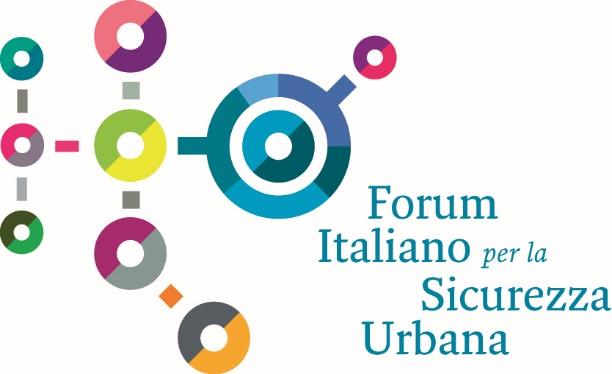 2° PREMIO NAZIONALE PER SICUREZZA URBANA 2017 MODULO DI CANDIDATURASi prega di rispettare gli spazi/lunghezza previstiTITOLO DEL PROGETTOCittà o struttura leader del progetto Associato al  FISU      SI|_|         NO|_|Persona di riferimento/responsabile del progetto:Nome e posizione :Telefono:Email:Se il progetto ha un titolo lungo, si prega di fornire un titolo sintetico o una abbreviazione:DESCRIZIONE GENERALE DEL PROGETTOTERRITORIOSi prega di indicare il luogo in cui l’azione viene realizzata: quartiere, quando possibile, città, area metropolitana, regione.     QUARTIERECITTA PROVINCIAREGIONEDURATAIndicare la data di inizio del progetto e la durata in anni / mesi, includendo la fase di progettazione e di valutazione. Si prega di specificare se il progetto s’iscrive nella continuità di un’azione, o se si tratta di un progetto sperimentale.  
PAROLE CHIAVE Indicare un massimo di 5 parole che si riferiscono agli obiettivi, al target di riferimento e ai temi trattati.
PROBLEMA DI SICUREZZA AFFRONTATO Descrivere il problema e i motivi che hanno indotto alla realizzazione del progetto.OBIETTIVI DEL PROGETTO E RISULTATI ATTESIQuali sono gli obiettivi generali e specifici dell’azione. Quali sono i principali risultati attesi?BENEFICIARI  FINALI E GRUPPI DI RIFERIMENTOSi prega di elencare tutti i destinatari diretti e/o indiretti del progetto.
ATTIVITÀ e STRATEGIASi prega di fornire una breve descrizione dell’azione, includendo informazioni relative alla realizzazione del progetto, ai contenuti specifici, alle attività previste. Il progetto s’iscrive in una strategia complessiva e globale? Come si inserisce nella strategia locale in materia di sicurezza urbana? E’ prevista una strategia di comunicazione o di diffusione delle informazioni e dei  risultati del progetto?          
EVENTUALI PARTENARIATIChi sono i partner ufficiali del progetto? Chi è coinvolto informalmente? Come sono distribuiti i ruoli e le responsabilità all’interno del partenariato? Si tratta di un partenariato definito da una convenzione, accordo di partenariato, contratto...? BUDGETIndicare un budget annuale approssimativo, se possibile. Sono previsti dei costi specifici di personale, di amministrazione, di materiale, altro? Quali sono le fonti principali di finanziamento del progetto (fondi pubblici, donazioni, quote...).       
RISULTATI  RAGGIUNTIDescrivere se e come le azioni del progetto hanno modificato la situazione preesistente. Gli obiettivi del progetto sono stati raggiunti? I risultati raggiunti sono coerenti con quelli attesi? Il problema iniziale è stato risolto, diminuito, o trasformato positivamente? Si sono prodotti dei risultati inattesi? VALUTAZIONEQuali sono le principali condizioni che hanno  permesso la buona riuscita del progetto? Cosa ha contribuito al successo del progetto? Elencare due o tre elementi di successo del progetto. Quali sono le raccomandazioni da ricordare?  	Quali sono i principali ostacoli e/o insufficienze? Gli ostacoli includono le lacune di budget, d’organizzazione e instituzionali. Quali suggerimenti dareste a coloro che pensano intraprendere la stessa azione? PROSPETTIVEIl progetto continuerà? Quali sono le prospettive per il futuro?          INFORMAZIONI COMPLEMENTARIWebsite:Pubblicazioni:Data dell’aggiornamento della scheda:Consento alla pubblicazione delle informazioni contenute in questa scheda sul sito web del Forum Italiano per la Sicurezza Urbana. Massimo 3-5  paroleMassimo 200 paroleMassimo 50 paroleMassimo 7 parole Massimo 150 parole  Massimo 150 paroleMassimo 75 paroleMassimo 200 paroleMassimo 100 paroleMassimo 100 paroleMassimo 200 parole Massimo 200 parole Massimo 75 parole 